Publicado en Palma el 24/09/2020 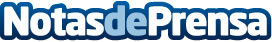 Bodega Can Axartell, Jardines de Alfabia y Legends Cup, premiados como referentes del Mejor Turismo de LujoEl lujo más comprometido, con esencia local y carácter de embajador, protagonista de la III edición de los Premios Essentially Mallorca, que reconocen las mejores iniciativas de turismo de lujo en Mallorca para posicionarla como destino de calidad y distinción en las islasDatos de contacto:Miriam PagadorPromotourist International Marketing630 754 031Nota de prensa publicada en: https://www.notasdeprensa.es/bodega-can-axartell-jardines-de-alfabia-y Categorias: Nacional Interiorismo Gastronomía Viaje Sociedad Baleares Entretenimiento Turismo Restauración Premios http://www.notasdeprensa.es